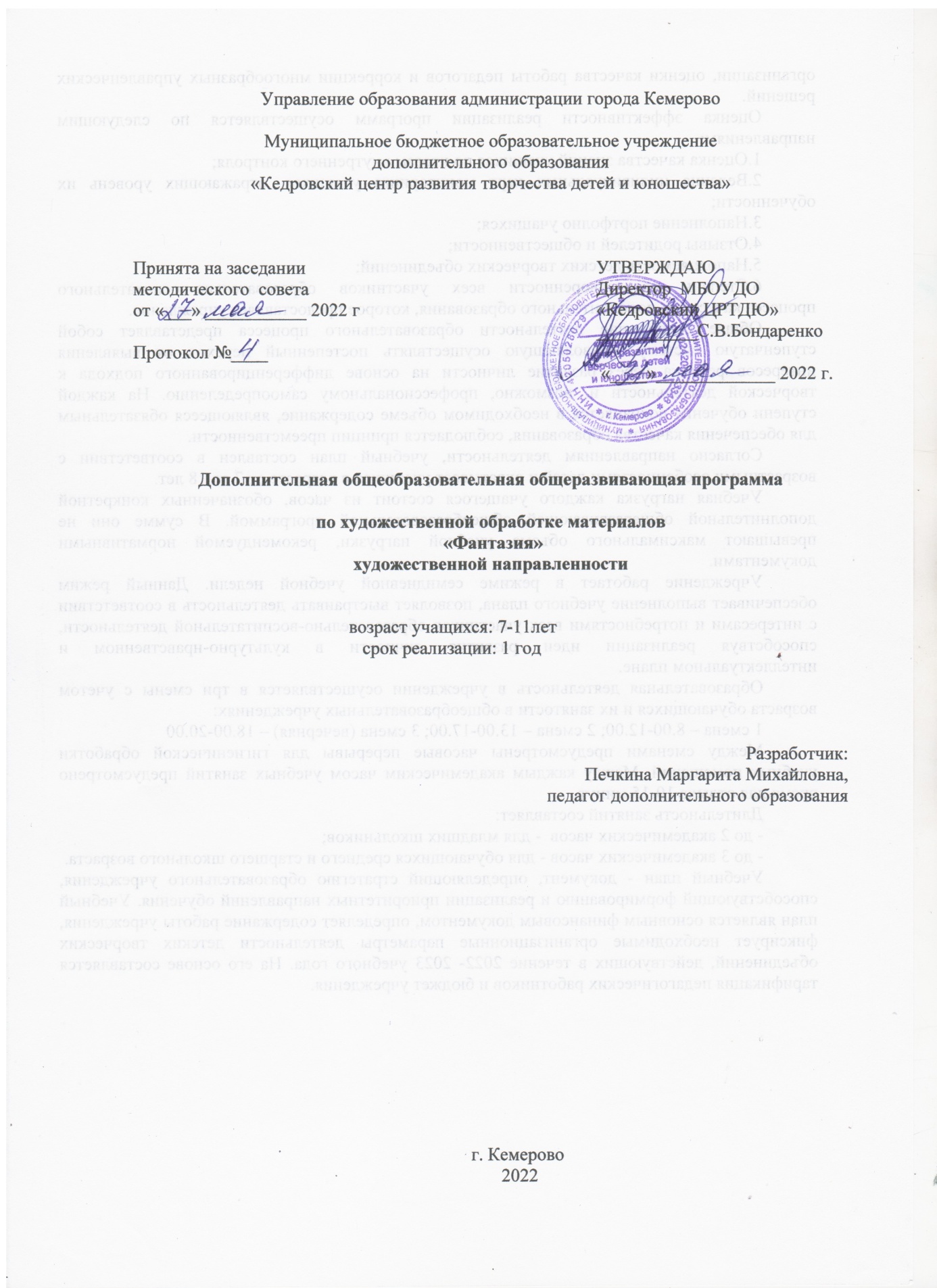 СодержаниеРаздел 1.   Комплекс основных характеристик программы…….….3Пояснительная записка………………………………………….…..3Содержание программы……………………………………………..6Планируемые результаты……………………………………………12Раздел 2. Комплекс организационно-педагогических условий2.1 Календарные учебные графики……………………………………….132.2 Условия реализации программы…………………………………..…132.3 Формы аттестации…………………………………………………..…142.4 Оценочные материалы……………………………………………..….142.5 Методические материалы…………………………………………..…14Список литературы …..…………………………....................................... 17          Раздел 1.   Комплекс основных характеристик программыПояснительная запискаДополнительная общеобразовательная  общеразвивающая программа «Фантазия» имеет художественную направленность, которая обладает целым рядом уникальных возможностей для распознавания, развития  творческих способностей, для обогащения внутреннего мира учащихся и дает им возможность развить свой творческий потенциал через изучение и овладение разными видами декоративно-прикладного искусства. Формирует теоретические знания и практические умения, стремление к самопознанию и самоопределению, позволяет   выразить собственное эмоциональное состояние.Актуальность программы «Фантазия» состоит в том, что она  комплексно воздействует на развитие творческих способностей  учащихся. Способствует тонкому восприятию фактуры, цвета, пластики, развивает воображение, пространственное мышление. Способствует формированию личности. Развивает мелкую моторику, снимает излишнее эмоциональное напряжение.   В этом занятии есть всегда новизна, творческое искание, возможность добиваться более совершенных результатов.Новизна программы «Фантазия» представляет собой синтез разных видов декоративно-прикладного творчества. Знания и умения с одной области переносятся в другую, расширяя и углубляя их.Отличительными особенностями программы «Фантазия» является наличие нескольких тематических разделов, освоение каждого из которых предусматривает работу с конкретным видом материалов (пластических материалов, природных, текстильных, волокнистых и др.). Это позволяет учащимся овладеть приемами и техниками декоративно-прикладного творчества не на уровне повтора и создания копии, а на уровне творческого подхода и авторского замысла учащихся, а изделия, выполненные учащимися, представляются на выставках, конкурсах, в качестве оформления интерьера.Дополнительная общеразвивающая программа реализуется в соответствии следующих нормативных документов:Закон Российской Федерации «Об образовании в Российской Федерации» (Федеральный закон от 29 декабря 2012 г. № 273-ФЗ); Приказ Министерства просвещения РФ от 9 ноября 2018 г. № 196 «Об утверждении порядка организации и осуществления образовательной деятельности по дополнительным общеобразовательным программам»; Приказ Минпросвещения России от 30 сентября 2020 г. № 533 «О внесении изменений в Порядок организации и осуществления образовательной деятельности по дополнительным общеобразовательным программам, утвержденный приказом Министерства просвещения России от 9 ноября 2018 г. № 196»; Концепция развития дополнительного образования детей до 2030 года (Распоряжение Правительства РФ от 31 марта 2022 г. № 678-р); Письмо Министерства образования и науки РФ от 18.11.2015 № 09-3242 «Методические рекомендации по проектированию дополнительных общеразвивающих программ (включая разноуровневые программы); Постановление Государственного санитарного врача РФ от 28.09.2020 г. СП 2.4. 3648-20 «Санитарно-эпидемиологические требования к организациям воспитания и обучения, отдыха и оздоровления детей и молодежи» Федеральный проект «Успех каждого ребенка» (протокол заседания проектного комитета по национальному проекту «Образование» от 07 декабря 2018 г. № 3); Стратегия развития воспитания в Российской Федерации на период до 2025 года, (Распоряжение Правительства Российской Федерации от 29 мая 2015 г. № 996-р); Устав и локальные акты учреждения;Устав МБОУДО «Кедровский ЦРТДЮ».Цель программы — создание условий  для выявления и развития творческих способностей учащихся посредством знакомства и вовлечения их в занятия декоративно-прикладным творчеством.Задачи:Образовательные (предметные):- научить учащихся  приемам, технике и технологии изготовления поделок из различных материалов;- способствовать формированию знаний и умений в области прикладного творчества.Развивающие (метапредметные):- развивать творческие способности: фантазию, образное мышление, художественно-эстетический вкус.- развивать у учащихся интерес к познанию окружающего мира, развивать внимательность и наблюдательность, чувство гармонии.-Развивать стремление самосовершенствоваться, обмениваться опытом.  Воспитательные (личностные):- формировать у учащихся личностные качества: ответственность, исполнительность, трудолюбие, аккуратность, целеустремленность.- формировать у учащихся культуру труда.Срок реализации программы – 1 год  (72 ч, по 2 ч в 1 раз в неделю)Программа  адресована учащимся средней возрастной группы (7 – 11 лет). Количественный состав учащихся в учебной группе составляет 15 человек. Основная форма проведения занятий практическая.1.2. СОДЕРЖАНИЕ ПРОГРАММЫУчебно-тематический план 1 года обучения – 72 часаСодержание учебно-тематического плана 1 года обученияРаздел 1. Введение - 1 часТема 1.1. Вводное занятие. Декоративно-прикладное творчествоТеория: Вводное занятие. Декоративно-прикладное творчество.Форма контроля: фронтальный опрос.Раздел 2. Инструменты и дополнительные материалы для работы - 2часаТема 2.1. Организация  рабочего места. Инструменты и материалы для работы.Теория:  Организация  рабочего места. Инструменты и дополнительные материалы.Практика: Практическое применение различных инструментов. Определение предназначения материалов.Форма контроля: опрос, практическая работаРаздел 3. Основные этапы изготовления изделий - 2 часаТема 3.1.  Рецепты приготовления соленого теста. Способы лепки. Приемы лепкиТеория: Способы лепки. Приемы лепки. Рецепты приготовления теста.Практика: Приготовление соленого теста по разным рецептурамФорма контроля: Опрос, наблюдение, анализРаздел 4. Декоративная лепка –11 часов          Тема 4.1. Знакомство с декоративной лепкой. Орнамент в декоративной лепкетеория: Знакомство с декоративной лепкой. Орнамент в декоративной лепке. Форма контроля: Опрос, наблюдение, анализТема 4.2. Подставки для карандашей Практика: Изготовление подставки для карандашей. Декорирование подставки. Форма контроля: Опрос, наблюдение, анализТема 4.3. Конструирование формы и лепка декоративных птиц Практика: Конструирование формы декоративных птиц из фольги. Конструирование формы декоративных птиц из бумаги. Лепка декоративных птиц по форме. Форма контроля: Опрос, наблюдение, анализТема 4.4. Кашпо на стенуПрактика:  Изготовление формы кашпо. Декорирование кашпо цветами. Роспись кашпо. Форма контроля: Опрос, наблюдение, анализТема 4.5. Натюрморт Практика: Составление эскиза  и лепка предметов. Роспись предметов и  составление единой художественной группы.Форма контроля: Опрос, наблюдение, анализРаздел 5. Предметная лепка – 18 часовТема 5.1. Плоская и объемна форма в предметной лепке.Теория: Плоская и объемна форма в предметной лепке. Выразительность образа в предметной лепке.Форма контроля: Опрос Тема 5.2. Сувенир"Сова"Практика: Конструирование и лепка плоскостного изделия «Сова». Роспись Совы, декорирование природным материалом. Форма контроля: Самоанализ, взаимоанализТема 5.3. Сувенир "Кот" Практика: Конструирование формы и лепка. Роспись Кота и декорирование.  Форма контроля: Самоанализ, взаимоанализ, наблюдениеТема 5.4. Лепка фигуры человека на плоскости. Практика: Создание   образа в лепке. Конструирование формы и лепка  сувенира «Ангел хранитель». Форма контроля: Самоанализ, взаимоанализ, наблюдениеТема 5.5. Сувенир " Мышка"Практика: Конструирование формы и лепка сувенира " Мышка". Роспись  сувенира и декорирование. Форма контроля: Самоанализ, взаимоанализ, наблюдениеТема 5.6. Сувенир «Символ года»Практика: Конструирование  формы и лепка сувенира «Символ года ». Роспись и декорирование сувенира. Форма контроля: Самоанализ, взаимоанализ, наблюдениеТема 5.7. Изготовление сувенира по замыслуПрактика: Конструирование формы и лепка сувенира по замыслу учащегося. Роспись  сувенира и декорирование. Форма контроля: Самоанализ, взаимоанализ, наблюдение Раздел 6.   Работа с волокнистым материалом – 12 часовТема 6.1. Пряжа, нитки и их использованиеТеория: Разновидности пряжи и ниток.Практика: Определение и анализ видов волокнистых материалов. Форма контроля: Опрос, анализТема 6.2. Изготовление елочных игрушек из пряжиПрактика:  Изготовление снежинок из пряжи. Форма контроля: Презентация изделийТема 6.3. «Гусеница» из помпонов. Практика: Изготовление помпонов для гусеницы. Сборка изделия. Декорирование изделия.Форма контроля: Презентация изделий, наблюдение.Тема 6.4. Цветок из помпонаПрактика: Изготовление помпона из нескольких цветовых оттенков. Изготовление стебля цветка. Сборка и декорирование изделия.Форма контроля: Презентация изделий, наблюдение. Тема 6.5. «Птички» - из ниток Практика: Плоские фигурки птиц из ниток. Декорирование изделий.Форма контроля: Презентация изделий, наблюдение.Тема 6.6.  «Цыпленок» из помпонов Практика: Изготовление помпонов разных размеров.  Сборка и декорирование изделия.Форма контроля: Презентация изделий, наблюдение.Раздел 7.   «Сюжетная лепка» –   24 часаТема 7.1. Сюжеты по мотивам сказок. Сюжеты из окружающей жизни.Теория:  Наиболее часто используемые в народном творчестве сказочные образы. Наиболее часто используемые в народном творчестве образы из окружающей жизни.Форма контроля: Беседа           Тема 7.2. Сувенир «Царевна - лягушка»  Практика: Конструирование формы и лепка. Роспись и декорирование композиции «Царевна-лягушка».Форма контроля: Наблюдение, собеседованиеТема 7.3. Композиция "Пингвины на льдине" – конструирование формы и лепка. Роспись объемной композиции и декорирование.Практика: Конструирование формы и лепка. Роспись и декорирование композиции «Пингвины на льдине».Форма контроля: Наблюдение, собеседованиеТема 7.4. Композиция  «Моя любимая сказка»Практика: Конструирование и лепка персонажей. Роспись и декорирование композиции «Моя любимая сказка».Форма контроля: Наблюдение, собеседованиеТема 7.5. Композиция «Мальчик с  пальчик» Практика: Конструирование форм и лепка фигур для композициии. Роспись композиции и декорирование.Форма контроля: Наблюдение, собеседованиеТема 7.6. Композиция  «Моя семья»Практика: Составление эскиза плоской композиции «Моя семья».  Конструирование  и лепка персонажей «Моя семья». Роспись и декорирование плоской композиции «Моя семья".Форма контроля: Наблюдение, собеседованиеРаздел 8.  Подведение итогов – 2 часаПрактика: «Фантазер года»- творческий отчет.Форма контроля: Выставка, самоанализ, взаимоанализ 1.3. Планируемые результатыПо окончании обучения учащиеся будут знать:-основные техники и приемы работы по направлениям: лепка из пластичной массы, работа с волокнистым материалом, работа с текстилем, декор готовых предметов.- характеристику основных материалов и инструментов и уметь их использовать.- основы цветоведения.-основы композицииуметь:- самостоятельно работать с литературой, с инструкционно-техническими картами.-владеть основными приемами и способами лепки из пластичной массы-владеть основными видами лепки.-подбирать и комбинировать различные материалы  в одной работе по тематике.-подбирать цветовую гамму к основному материалу, и для оттенения, и для прорисовывания элементов.-декорировать свои работы дополнительным материалом, для эстетического вида.-принимать участие в выставках.  Раздел 2. Комплекс организационно-педагогических условий2.1. Календарный учебный график 2.2 Условия реализации программыМатериально – техническое обеспечение- Кабинет соответствующий санитарно-гигиеническим нормам освещения и температурного режима, в котором имеется раковина, окно с открывающейся форточкой для проветривания.-Оборудование: столы для теоретических и практических занятий, шкафы и стеллажи для хранения материалов,  оборудования, литературы.-Инструменты и материалы.-Классная доска-Компьютер для демонстрации обучающего видео-курса и презентацииИнформационное обеспечение-Учебно-методический комплекс--Специализированная и справочная литература по декоративно – прикладному творчествуЭлектронные средства образовательного процесса: слайдовые презентации, обучающие видео-урокиКадровое обеспечениеРеализацию программы осуществляет педагог ДО высшей квалификационной категории.2.3. Формы аттестации (контроля)Формы отслеживания и фиксации образовательных результатов:- опрос;- тестирование;- практические работы;- итоговые выставки;- детские мастер-классыФормы предъявления и демонстрации образовательных результатов:- работы учащихся;- конкурсные работы учащихся;- благодарственные письма, грамоты, дипломы учащихся2.4. Оценочные материалы- тесты;- тематические задания;- задания-викторины;-анкеты2.5. Методические материалыМетоды обучения:-словесный;-наглядный;-поисковый;- проектный;Методы воспитания:-стимулирование;- мотивация;- поощрение;Формы организации образовательного процесса:- творческая мастерская;- викторина- презентация;- выставка;- экскурсияПедагогические технологии:- технология группового обучения;-технология развивающего обучения;-технология игровой деятельности;- технология здоровьесберегающая.Дидактические материалы:- наглядные пособия: образцы работ, выполненные в разных техниках, фотографии, иллюстрации;- раздаточные материалы: инструкционные и технологические карты по работе в разных техниках декоративно-прикладного творчества, задания, анкеты;- Видео и слайдовые презентации к темам программы.Критерии оценки знаний учащихся0 – несоответствие; 1 – малое соответствие, 2- среднее соответствие,3- полное соответствие.Список литературы для педагогаГончаров, И.Ф. Эстетическое воспитание школьников средствами искусства и действительности [Текст] / И.Ф. Гончаров. - М.: Педагогика, 2001. - 128 с.Халезова, Н.Б. Народная пластика и декоративная лепка : Пособие.-М.: Просвещение , 1984.-112 с., ил.Коньшева, Н.М. Лепка в начальных классах : Книга для учителя.-М.: Просвещение ,1985. – 80 с., ил.Халезова, Н.Б. Теория и методика изобразительной деятельности :Учебное пособие.-М.: Просвещение , 1985.- с 165-178.Федотов, Г.Я. Основы художественного ремесла .-М.: АСТ- ПРЕСС,1997.-144с.:ил.Пономаренко , О.В. Женский и мужской образы : Тематическая папка по лепке из соленого теста. -  Новокузнецк : МОУ ДОД ДЮЦ  «  Орион» , 2004г.для учащихсяГаланова, Т.И.  Игрушки из помпонов  Издательство: АСТ-Пресс Книга Серия: Мастер-класс на дому  2012 г.Михайлова , И. С. Лепим из соленого теста : Украшения. Сувениры. Поделки. Панно. Декор. – М.: Издательство Эксмо , 2004. – 160 с. ,илл.Силаева , К. В. Соленое тесто : украшения , сувениры , поделки. -   М.: Издательство Эксмо , 2004. – 288 с. ,илл.Лыкова , И. А. Изразцы : Наглядное методическое пособие. – Дмитров : ИД «Карапуз» , 2003. Кискальт,  И. Соленое тесто/ Пер. с нем. – М.: АСТ – ПРЕСС КНИГА , 2003.-144 с., ил. – ( Золотая библиотека увлечений ).Чаянова , Г.Н. Соленое тесто. – М.: Дрофа- Плюс, 2005. – 144 с.: ил.- Для начинающих.Казагранда, Б. Поделки из соленого теста/Пер. с французкого. – Издательство АРТ-РОДНИК , 2007.-64 с.: ил.Хоменко, В.А. Соленое тесто: шаг за шагом. - Харьков: Книжный Клуб «Клуб Семейного Досуга»; 2007. – 64 с.: ил.№Наименование разделов и темКоличество часовКоличество часовКоличество часовФорма контроля№Наименование разделов и темитоготеорияпрактикаФорма контроля1.1Раздел 1. Введение Вводное занятиеДекоративно-прикладное творчество111-Фронтальный опросРаздел 2. Инструменты  и дополнительные материалы для работыРаздел 2. Инструменты  и дополнительные материалы для работы2112.1Организация рабочего местаИнструменты и материалы для работы 211Опрос, практическая работаРаздел 3. Основные этапы изготовления изделийРаздел 3. Основные этапы изготовления изделий2113.1Рецепты приготовления соленого тестаСпособы лепки. Приемы лепки211Опрос, практическая работа, наблюдениеРаздел 4. Декоративная лепкаРаздел 4. Декоративная лепка111104.1Знакомство с декоративной лепкойОрнамент в декоративной лепке11-Опрос, наблюдение, анализ4.2Подставки для карандашей 2-2Опрос, анализ, наблюдение 4.3Конструирование формы и лепка декоративных птиц3-3Опрос, анализ, наблюдение4.4Кашпо на стену3-3Опрос, анализ, наблюдение 4.5Натюрморт 2-2Опрос, анализ, наблюдениеРаздел 5.  Предметная лепкаРаздел 5.  Предметная лепка181175.1Плоская и объемная форма в предметной лепке11-Опрос 5.2Сувенир "Сова" 3-3Самоанализ, взаимоанализ5.3Сувенир "Кот" 3-3Самоанализ, взаимоанализ наблюдение5.4Лепка фигуры человека 3-3Самоанализ, взаимоанализ наблюдение 5.5.Сувенир " Мышка" 3-3Самоанализ, взаимоанализ наблюдение5.6.Сувенир  «Символ года»3-3Самоанализ, взаимоанализ наблюдение5.7.Изготовление сувениров по замыслу2-2Самоанализ, взаимоанализ наблюдениеРаздел 6.   Работа с волокнистым материаломРаздел 6.   Работа с волокнистым материалом121116.1Пряжа, нитки и их использование211Опрос, анализ6.2Изготовление елочных игрушек из пряжи2-2Презентация изделий6.3 «Гусеница»   из помпонов2-2Презентация изделий, наблюдение6.4Цветок из помпона 2-2Презентация изделий, наблюдение6.5«Птички» из ниток 2-2Презентация изделий, наблюдение6.6«Цыпленок» из помпонов 2-2Презентация изделий, наблюдениеРаздел 7.   «Сюжетная лепка»Раздел 7.   «Сюжетная лепка»242227.1Сюжеты по мотивам сказок. Сюжеты из окружающей жизни22-Беседа 7.2Композиция  «Царевна - лягушка»  4-4Наблюдение, собеседование7.3Композиция  «Пингвины на льдине»4-4Наблюдение, собеседование7.4Композиция   «Моя любимая сказка»  4-4Наблюдение, собеседование7.5 Композиция  «Мальчик с  пальчик» 4-4Наблюдение, собеседование7.6Композиция  «Моя семья» 6-6Наблюдение, собеседованиеРаздел 8.  Подведение итоговРаздел 8.  Подведение итогов2-28.1«Фантазер года»- творческий отчет2-2Выставка, самоанализ, взаимоанализСрок обученияДата начала обучения по программеДата окончания обучения попрограммеВсего учебных недельКоличество учебных днейКоличество учебных часовРежим занятий в неделю9 месяца1 сентября30 мая363672 час1раз в неделю по 2  часаОцениваемые результатыУровень элементарной грамотностиУровень функциональной грамотностиУровень компетентностиВоспитанностьТеоретическая подготовкаЗнать:- сведения о видах декоративно-прикладного искусства, - правила ТБ при работе с инструмен-тами, материалами;- основы цветоведения,- основы композиции,-эпапы работы.Знать:- Название и назначение инструментов и материалов  применяемых для работы,- основные технологические приемы работы с использованием различных материалов,последовательность работы в разных видах ДПИЗнать:- владеть терминологией курса,- основы композиции ,- основные закономерности построения художественной формы,-принципы сбора подготовительного материала для воплощения творческого замысла.-аккуратность- воспитанность- трудолюбие- внимание-наблюдательность- самостоятельностьцелеустремленность- уважение к ручному трудуПрактическая подготовкаУметь:- подбирать и комбинировать матерал, объединять его в композицию,- подбирать цветовую гамму и смешивать цвета,- декорировать предметы, соблюдая основные этапы работы,-выполнять работу по образцу.Уметь:-подбирать основу, материал, цветовые сочетания,- подготовить основу  к декорированию,-планировать последовательность выполнения работы в соответствии с основными технологическими приемами,- декорировать предметы интерьера в соответствии с выбранным видом и стилем ДПИУметь:- применять полученные знания о выразительных средствах композиции(пластика, цвет, контраст),- нестандартно подходить к выполнению работы, находить правильное стилевое решение при составлении композиции,- комбинировать разные техники ДПИ.- самостоятельно выполнять работы по заданной тематике, индивидуальные и коллективные работы.- расширение кругозора учащихся через посещение выставок, мастер-классов по ДПИ